Otázky  z náuky o motorových vozidlách a ich údržbe - skupina B – osobný automobil /§ 20 vyhlášky 9/2009 Z.z./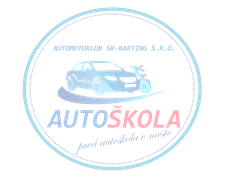 Konštrukcia a princíp fungovania spaľovacích motorovKonštrukcia a princíp fungovania palivového systémuKonštrukcia elektrického systémuElektrický systém slúži na a ) Zdroje: - akumulátor (batéria) – je zásobný zdroj elektrického prúdu- alternátor (dynamo) – prevádzkový zdroj elektrického prúdu, vyrába prúd         počas chodu motora a dobíja  akumulátorb) Spotrebiče: vonkajšie a vnútorné osvetlenie, húkačka, kúrenie a vetranie, štartér, stierače, ostrekovače, elektrické vyhrievanie okien, rádio, kontrolné svetlá a iné doplnkové elektrické spotrebičec) Elektrická inštalácia – vodiče a poistky elektrických okruhovd) Výstroj vozidla : zrkadlá, stierače, bezpečnostné pásy, lapače nečistôt, prístrojový panelPrincíp zapaľovaniaKonštrukcia a princíp fungovania spojky a prevodovkySpojka : slúži na krátkodobé rozpojenie poháňacej sústavy medzi motorom a prevodovkou. Používa sa:pri štartovaní: pedál úplne stlačiťpri radení prevodových stupňov: úplne stlačiťpri rozbiehaní: postupne uvoľňovať pedálpri zastavovaní z nízkej rýchlosti: ihned stlačiť pedál až na podlahu a následne brzdupri zastavovaní z vysokej rýchlosti: najskôr brzdiť a potom stlačiť spojku  až na podlahupri cúvaní: regulovať záber spojky prešmykovaním spojkypri náročnom manévrovaní: ( na parkovisku , na  AC ) regulovať záber spojky prešmykovaním spojky                      Prevodovka: slúži na optimálne využitie krútiaceho momentu motora. Používa sa na zmenu prevodového pomeru prenášaného krútiaceho momentu motora smerum ku kolesám. Zaradením nízkeho prevodového stupňa (1. 2. 3.) sa zvyšuje /znásobuje/ krútiaci moment motora – rozbeh, jazda v obci a jazda do kopca , zaraďovaním vyšších prevodových stupňov (4. 5. príp. 6.) sa zvyšujú výstupné otáčky smerom ku kolesám- jazda po rovine mimo obec a po rýchlostných komunikáciach. Prevodovka musí umožniť zaradenie spiatočného chodu tzv. spiatočky. Spätný chod radíme len ak sa vozidlo nepohybuje.Kontrola a dopĺňanie paliva, motorového oleja, chladiacej kvapaliny, brzdovej kvapaliny a kvapaliny v osterkovačiPalivo je zásoba energie pre pohyb vozidla (benzín, nafta, plyn príp. elektrická energia), doplňa sa na čerpacích staniciach do nádrže na palivo, ktorá je zvyčajne v zadnej časti vozidla a je uzamknutá. Množstvo paliva je kontrolované palivomerom (ukazovateľ na prístrojovej doske). Pred čerpaním vypneme motor príp. nezávislé kurenie vozidla a vozidlo zaistíme proti pohybu ručnou brzdou. Do vozidiel s katalyzátorom čerpáme bezolovnatý benzín. b ) Kontrola prevádzkových kvapalín:     motorový olej  - kontroluje sa mierkou niekoľko minút po vypnutí motora     vozidlo musí byť na rovine . Mierka má dve značky ( min. a max .) Pokles hladiny      oleja – doplniť . Nadbytok oleja je vážna porucha. Olej dolievame  predpísaný 	       výrobcom a podľa pokynov výrobcu sa vymieňa ( l5 tis .km  alebo  po roku )     prevodových olejov – v prevodovke a rozvodovke  dolieva sa prevodový olej predpí-                saný výrobcom, po kontrolný otvor . Olej skontrolovať a vymeniť si dáme v servise.     My kontrolujeme pod vozidlom , či olej neuniká ( kvapky , mláčky ).chladiacej  kvapaliny : je to nemrznúca zmes ( fridex a pod.) riedená destilovanou                      vodou . Kontroluje sa v prehľadnej vyrovnávacej nádržke ( min. a max,) Doplňa sa    dest. voda . Pri väčšom  úniku dať si urobiť kontrolu v servise.U prehriateho motora    neotvárať viečko nádržky – hrozí oparenie .  elektrolyt  v akumulátore : (kys. sírová  a dest. voda ) dolieva sa len destilovaná voda.  U bezúdržbových akumulátorov sa tento úkon nevykonáva.   brzdovej  kvapaliny : kontroluje sa pred jazdou v prehľadnej nádržke ( min.a max,)  viditeľný úbytok kvapaliny je vážna porucha , Kvapalina sa vymieňa podľa výrobcu  vozidla ( 2 roky , alebo 6O tis. km ). Bod varu kvapaliny má byť asi 25O  stupňov.Povinná výbava vozidlaPrenosný výstražný trojuholník schváleného typulekárnička podľa druhu vozidla v expiračnej dobe(nie po záruke )reflexná vesta alebo reflexný odev                                                               rezervné koleso úplné nahustené na najvyšší tlak používaný na vozidle zdvihák vozidla kľúč na matice alebo skrutky koliesSpôsob ovládania spojky, brzdového systému a zaraďovanie prevodových stupňovSpojka sa  ovláda spojkovým pedálom (ľavý pedál), ľavou nohou.Brzdový systém – prevádzková brzda sa ovláda brzdovým pedálom (stredný pedál), pravou nohou. Parkovacia brzda – slúži na zaistenie vozidla proti pohybu pri státi vozidla, ovláda sa pákou medzi vodičom a spolujazdcom, pravou rukou. Pri zaistení vozidla páku len potiahneme smerom hore pri uvoľnení /odbrzdení/ najskôr páku jemne potiahneme hore a potom stlačíme a držím odisťovacie tlačidlo parkovacej brzdy až do spodnej polohy. Pri elektronických parkovacích brzdách pri zabrzdení stlačíme príslušné ovládacie tlačidlo, zaistenie je signalizované  rozsvietením kontrolného svetla. Pri odbrzďovaní najskôr stlačíme pedál prevádzkovej brzdy a následne stlačíme tlačidlo parkovacej brzdy. Kontrolné svetlo zhasne a vozidlo je odbrzdené.  Rozpoznanie a odstraňovanie porúch v pneumatikáchZávady sú viditeľné alebo sa prejavia pri pohybe vozidla. Sú to najmä :Opotrebovaná pneumatika nad prípustnú hodnotuPoškodenie povrchovej vrstvyPreseknutie pneumatiky , praskliny alebo vypuklinyCudzie teleso v pneumatikeNesprávne nahustenieNevyvážené pneumatikyPoužitá pneumatika nie doporučená výrobcom vozidla alebo výrobcom pneu-MatíkHodnoty tlaku v pneumatikách udáva výrobca vozidla a výrobca pneumatík       u vozidiel Škoda sú uvedené na kryte hrdla palivovej nádrže. Tlak treba        kontrolovať minimálne raz mesačne a pred každou dlhšou jazdou vždy na        chladných pneumatikách ,aj náhradné koleso . Nízky alebo vysoký tlak       skracuje životnosť pneumatík ,nepriaznivo pôsobí na jazdné vlastnosti,pri                                                                         3       nízkom tlaku je vyššia spotreba a väčšie zahrievanie kolies. Na vzorke        pneumatík je 6 až 8 indikátorov opotrebenia, vysokých 1,6 mm.Tesne pred       tým ako bude pneumatika opotrebovaná po indikátor sa doporučuje ju       vymeniť,Hlbka dezénu sa dá merať aj prístrojom , po celom obvode musí       byť min. 1,6 mm ( motocykle 1 mm) Ak je hlbka dezénu u zimných pneuma       tík menej ako 4 mm – neplnia svoj účel.Rozpoznanie a odstraňovanie porúch na kolesách a o bezpečnostných zásadách výmeny koliesPneumatiky vozidla zabezpečujú styk vozidla s vozovkou a slúžia na prenos poháňacej sily od motora alebo spomalenie vozidla od brzdovej sústavy vozidla. Pri prejazde zákrutami slúžia na zabezpečenie smerovej stability vozidla. Hustenie pneumatík je veľmi dôležité pre bezpečnosť prevádzky vozidla. Poruchy na pneumatikách a kolesách vozidla:Vonkajšie poškodenie pneumatiky – trhliny na behúni alebo bočnici pneumatikyHĺbka dezénových drážok – min.  pri letnom dezéne, pri zimnom dezéne v zime pod  Hustenie pneumatík na tlak predpísaný výrobcom vozidla  - podhustené pneumatiky zvyšujú valivý odpor kolesa, vozidlo má  zvýšenú spotrebu paliva a ťažšie sa ovláda riadenia a opotrbúvajú sa vonkajšie strany behúňa pneumatiky, prehustené pneumatiky majú nedokonalý styk s vozovkou čím sa zvyšuje riziko šmyku, je zvýšene opotrebovanie strednej časti pneumatiky. Náhradná pneumatika musí bť nahustená na najvyšší tlak používaný na vozidleNepravidelné opotrebovanie  časti behúňa môžu byť spôsobené poruchou pružiacej jednotky kolesa alebo tlmičom pruženiaKoleso nie je dostatočne vyvážené alebonie je dostatočne pripevnené.Rozpoznanie a odstraňovanie porúch v riadení vozidlav riadení : závada sa prejaví zmenou sily potrebnej k točeniu  volantu pri              pohybe vozidla, závady sa prejavia aj zmenou vôle riadenia ( na volante )             závada je aj ked vozidlo ťahá do strany alebo pobehuje zo strany na stranu             akákoľvek náhla zmena kvality riadenia je vážna porucha, je potrebné             okamžite ísť do autoservisu v zavesení kolies : kolesá nového vozidla sú vyvážené. Dôsledkom prevádzky             vozidla môže dôjsť  k nevyváženosti, čo sa prejaví v riadení vozidla .              Kolesá je treba dať vyvážiť . Kolesá sa musia dať vyvážiť aj pri výmene alebo             oprave pneumatík. Aj nesprávna geometria (zbiehavosť ) spôsobuje zvýšené             opotrebenie pneumatík a ovplyvňuje bezpečnosť jazdy. Geometriu je potrebné             dať skontrolovať v servise . Závadou môže byť i vybité alebo skorodované             uchytenie kolies , čo sa prejaví pobehovaním vozidla do strán a hlučnosťou ,             v brzdovom systéme : pri viditeľnom poklese hladiny brzdovej kvapaliny             alebo náhlej zmene kvality brzdenia je porucha v brzdovom systéme.             Signalizuje to i kontrolka na prístrojovej doske vozidla .Pokles hladiny je             spôsobený najmä netesnosťami v brzdovom systéme . Okamžite treba do             autoservisu. Pri zlyhaní jedného okruhu vozidlo síce zabrzdíme , ale musí-             me tlačiť na pedál väčšou silou a brzdná dráha bude dlhšia , treba do              servisu. Brzdy môžu stratiť účinnosť aj z dôvodu namočenia alebo             prehriatia.Rozpoznanie a odstraňovanie porúch v brzdovom systémeBrzdová sústava je súbor mechanizmov na vozidle, pomocou  ktorého znižujeme rýchlosť idúceho vozidla alebo vozidlo zastavíme – prevádzková brzda ovládaná pedálom. Pri státi zabezpečuje stojace vozidlo proti samovoľnému pohybu – parkovacia brzda ovládaná pákou, príp. elektricky.Poruchy a chyby brzdovej sústavy:Účinok prevádzkovej brzdy nedosahuje stanovený limitOpotrebované brzdové obloženie, opotrebované brzdové kotúče alebo brzdové bubnyNedostatok brzdovej kvapaliny alebo zavzdušnenie brzdovej sústavy - pedál brzdy má predĺžený chod, vozidlo  nedostatočne spomaľuje alebo je potrebé opätovné stlačenie brzdového pedáluPri brzdení vozidlo t'ahá do strany - nerovnomerne opotrebované brzdové obloženie alebo nerovnaký účinok bŕzd na tej istej nápraveParkovacia (ručná) brzda nedrží - nedosahuje stanovený limit – nenastavený chod parkovacej brzdy, porucha vymedzoivačov brzdových segmentov, poškodený ovládací mechanizmus – utrhnuté lano alebo poškodený hydraulický mechanizmusPoruchu brzdovej sústavy signalizuje červená kontrolka s výkričníkom na prístrojovom panely.Rozpoznanie a odstraňovanie porúch vo výfukovom systéme            Vo výfukovom systéme : tam sú zabudované tlmiče výfuku a katalizátor. výfukové plyny obsahujú jedovatý oxyd uhoľnatý , ktorý je bez farby a zápachu.     Závadu vo výfukovom systéme zistí len servis pomocou elektronic             kého testu. Zjavnú závadu ( prasknutie potrubia, uvoľnenie spojov a pod,              zistíme sluchom.Rozpoznanie a odstraňovanie porúch v svietidlách a svetlometoch vozidla, smerových svietidlách, spätných zrkadlách, stieračoch, bezpečnostných pásochOsvetlenie tvorí jednu z hlavných častí výstroja vozidla. Umožňuje a zabezpečuje jeho prevádzku vozidla v akýchkoľvek podmienkach, t.j. vo dne, v noci a pri nepriaznivých poveternostných podmienkach. Osvetlenie vozidla musí spĺňať dva ciele - aby vodič motorového vozidla dostatočne videl a bol videný.Poruchy osvetlenia vozidla:Vypálená žiarovka - vymeniť za žiarovku toho istého druhu . Halogénovú žiarovku nesmieme chytit' za sklenenú banku. LED a xenónové žiarovky vymieňa odborný servis Porucha je v poistkách –v príslušnom obvode nafungujú elektrické spotreče vozidlaDiaľkové svetlá sa nedajú prepnúť na stretávacie –chyba v prepínači alebo relé svietidielOslňovanie protiidúcich vodičov a vodičov jazdiacich pre Vami -  chybné nastavenie svetlometu alebo nespávne nasadená žiarovka svetlometu  - dať nastaviť v odbornej dielni.Zrýchlená frekvencia zvukovej a svetelnej signalizácie smerových svetiel  - porucha je v žiarovke alebo v obvode niektorej  žiarovky smerových svetielČistota svietidiel povinného osvetlenia  -  obrysové svetlá /predné, zadné/, hlavné svetlomety, smerové a brzdvé svetlá, svetlo do hmly, cúvacie svetlo, osvetlenie EČV v osvetlení vozidla : vonkajšie svetlá kontrolujeme pred jazdou , mnohé vozidlá      majú kontrolku činnosti vonkajšieho osvetlenia . Časté poruchy sú :znečistené svetlánesvieti niektorá žiarovka svetlo je poškodenésvetlá majú nedostatočnú svietivosťje uvoľnená alebo skorodovaná parabola svetlometovsvetlomety sú nesprávne nastavené ( hlavne stretávacie alebo do hmly )svetlá sú nesprávne zapojenépár svetiel nemá rovnaký výkon alebo farebný tônje vypálená poistkav smerových svetlách : kontrolujeme pred každou jazdou .porucha sa prejaví        aj zrýchlením frekvencie prerušovača ( zvukom alebo zelená kontrolka )vypálená alebo chybná žiarovka  - treba vymeniťvypálená poistka – ak nesvietia dve alebo viac svetielsmerové svetlá sú znečistené alebo poškodenésvetlá sú nesprávne zapojenév spätných zrkadlách – zlé nastavenie zrkadiel ,znečistené , poškodené , slabo                                                    upevnené , sklo vypadané ,zajdenév stieračoch : - stierač je poškodený alebo uvoľnený                               - gumička stierača je poškodená , opotrebovaná alebo stvrdnutá		                   - chybný motorček stierača , stierač je nefunkčný ( poistka )                               - chýba kvapalina v nádržke ostrekovačav prednom skle : je znížení priehľadnosť , poškriabané , popukanéPoužívanie pásov je stanovené zákonom – bezpečnosť posádky pri nehodePásy nesmú byť zakliesnené alebo prekrútenéVedenie pásu musí byť čo najbližšie pri telePás musí byť upnutý do správneho zámku pásuNesmie byť upchatý otvor pre zavedenie jazýčka pásuPoškodené pásy treba ihneď vymeniť v servisePás je potrebné správne výškovo nastaviť Životnosť pásu je 15 rokov , potom vymeniť ,vymeniť treba aj po každej            nehodePri pomalom ťahu pásy musia umožňovať úplnú voľnosť pohybu , pri                    prudkom pohybe sa pásy musia zablokovaťKontrolka pásu – sa krátko rozsvieti po zapnutí zapaľovania , potom zhasne                                      alebo zhasne len po zapnutí pásuRozpoznanie a odstraňovanie ostatných porúch s ohľadom na požiadavky hospodárnej premávky motorových a prípojných vozidiel a s ohľadom na životné prostredie1. Základný opis konštrukcie vozidlaHlavné časti automobilu:Karoséria ( väčšinou samonosná, bezrámová )Podvozok: nosný rám, brzdy, riadenie, perovanie a tlmiče perovania, nápravy s kolesami Poháňacia ústava - motor s príslušenstvom (chladiaca, mastiaca a palivová sústava),                                                  prevodové (hnacie) ústrojenstvo (spojka, prevodovka, rozvodovka s diferenciálom, hnacie poloosi)   Elektrické príslušenstvo: